OAK RIDGES TRAIL ASSOCIATION (ORTA) GUIDEBOOK MAIL-IN ORDER FORM  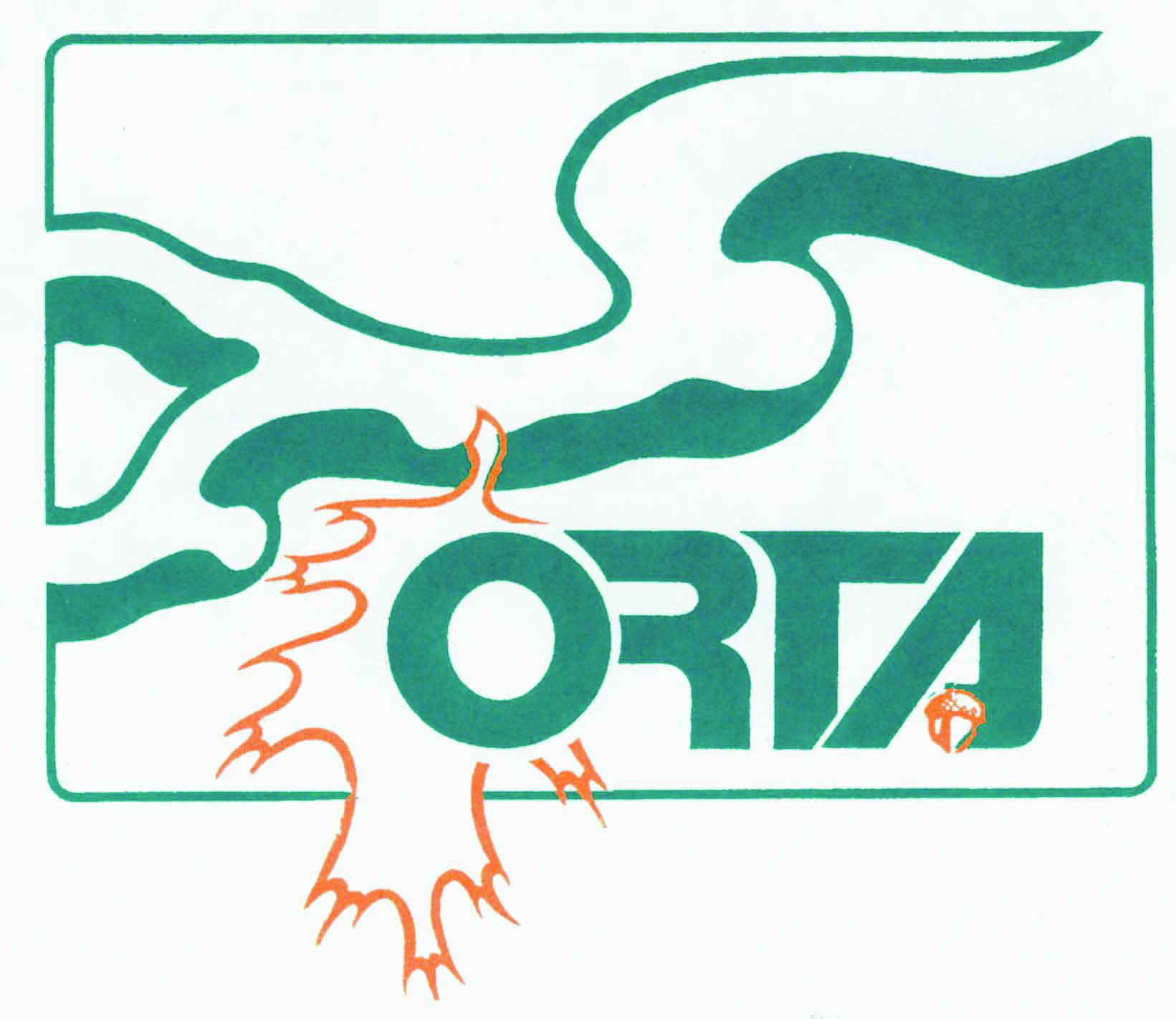 Print this form and upon completion, submit it with your cheque payable to Oak Ridges Trail Association (ORTA)If you wish to pay via credit card please use our online payment system.Name: 		 Email:	(first name, last name)	(email notification will be sent when guidebook is shipped)	Street Address:			 City:		 Postal Code:		Telephone:		Prices include shipping via Canada Post within Ontario.____Non-members price $51.____Members price $45.Mail to:Oak Ridges Trail Association, P.O. Box 28544 Aurora, ON, L4G 6S6Please allow for 2 – 3 weeks delivery